Kutse   	  	  	  	  	  	  	  	  	  	04.04.2022 Maakondade ja linnade spordiliidud,	 
EMSL Jõud ja maakondade spordiliitude juhatuse liikmed, 
omavalitsuste sporditöötajad  	  Olete oodatud EMSL Jõud kevadseminarile, mis toimub 12.-13. aprillil 2022.a. Saaremaal, 
Johani SPA Hotellis (Kauba 13, Kuressaare) https://johan.eePROGRAMM*  Teisipäev, 12. aprill 11.30 - 12.30 Saabumine 12.30 		Seminari avamine
                    	Madis Kallas, Saaremaa vallavanem
                        Kalev Kütt, Saaremaa Spordiliidu juhatuse esimees Tarmo Volt, Eestimaa Spordiliidu Jõud peasekretär  12.45  Vabatahtlikud spordis - leidmine, juhtimine ning motiveerimine – Evelin Tabur, Tallinna Ülikooli turundus-ja kommunikatsiooniosakond, sündmuste koordinaator13.45 – 14.30  Lõunasöök   	 	Majutamine  14.45 – 15.45	Liikumisharrastuse kontseptsiooni rakendamine - Alo Lõoke, Kultuuriministeeriumi liikumisharrastuse arendusjuht   16.00 – 16.45	Koolispordi arengusuunad 2022 -2030 - Gerd Kanter, Eesti Koolispordi Liidu president17.00 – 18.15 EMSL Jõud tegevus - Tarmo Volt, EMSL Jõud peasekretär  14. Eestimaa talimängude kokkuvõte ja arutelu  47. Eesti omavalitsuste suvemängudMuud teemad18.30 – …	Hotelli SPA külastamine, vaba aeg  21.00 		Pidulik õhtusöök. Muusikaline meelelahutus.  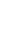 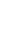 Kolmapäev, 13. aprill 8.00 - 9.30  	Hommikusöök  9.45  	Saarte mängud – Mati Mäetalu, Saaremaa Spordikooli direktor, Saaremaa Saarte Mängude Assotsiatsiooni juht   Saaremaa spordielu tutvustus – Aivi Auga, Saaremaa valla spordinõunikSaarte mängude näituse külastus, Kuressaare Spordikeskus 13.30		Lõunasöök* Programmis võib esineda muudatusi  Kevadseminari osavõtumaks on 95 eurot inimese kohta.   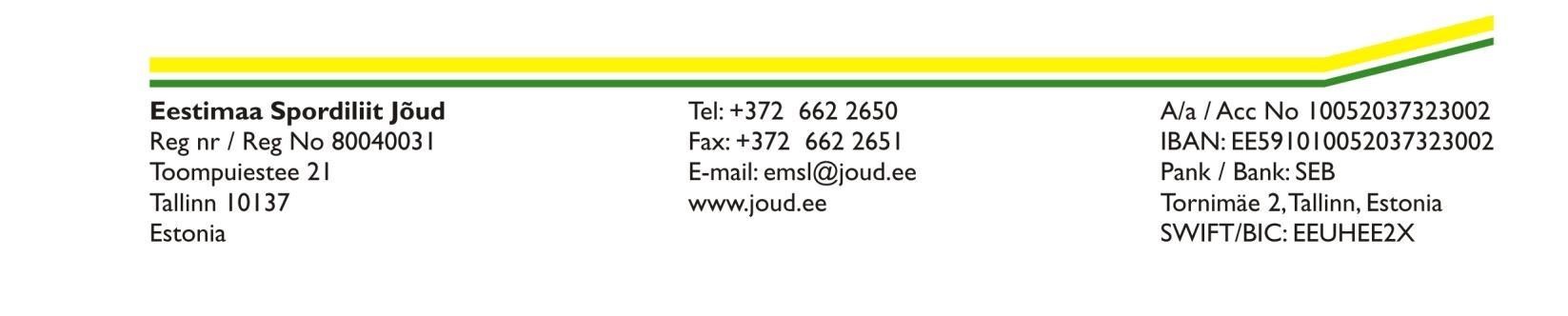 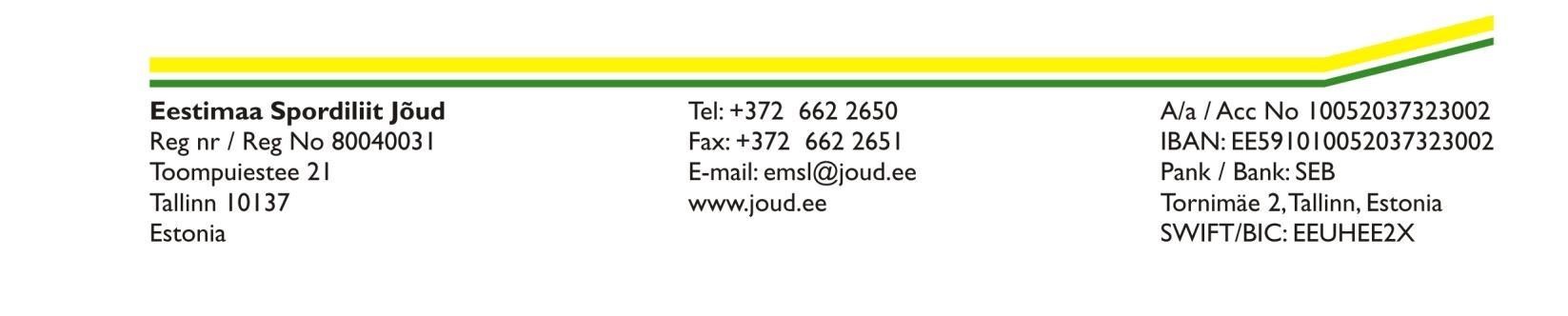 Registreerimine teha hiljemalt 8. aprillil kella 12ks Google registreerimisvormis:  https://bit.ly/36Vcp4r   Registreerimisel palun ära näidata majutuse soov, toidukordade arv ja arve maksja.  
Info praamide kohta: www.praamid.ee 
Sobiv praam Virtsust väljub teisipäeval kell 10.50 ja kolmapäeval Kuivastust kell 14.40 või 15.15.
Info: Helen Mast – tel 529 9432. e-post helen@joud.ee 
         Kaie Järvelaid – tel  516 3630, e-post info@saaresport.ee    Lugupidamisega,  Tarmo Volt  Eestimaa Spordiliit Jõud, peasekretär  5040612, tarmo@joud.ee   